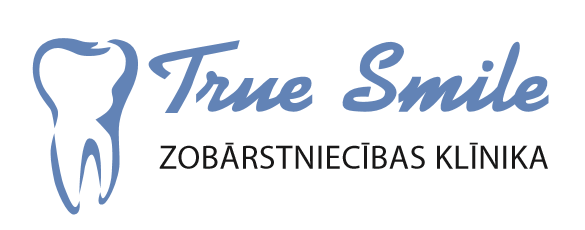 Jauna, mūsdienīga zobārstniecības klīnika “True Smile”, ārstniecības iestādes kods: 801600085, aicina darbā zobu higiēnistu.Darba laiks: pēc vienošanās.Atrodamies Siguldā Ziedu iela 5-1Mēs piedāvājam: komfortablu darba vidi, atsaucīgus kolēģus, atbilsotšu atalgojumu, sociālās garantijas.CV ar norādi “higiēnists” sūtīt uz truesmilesigulda@gmail.comPapildus informācija tiekoties pārrunās.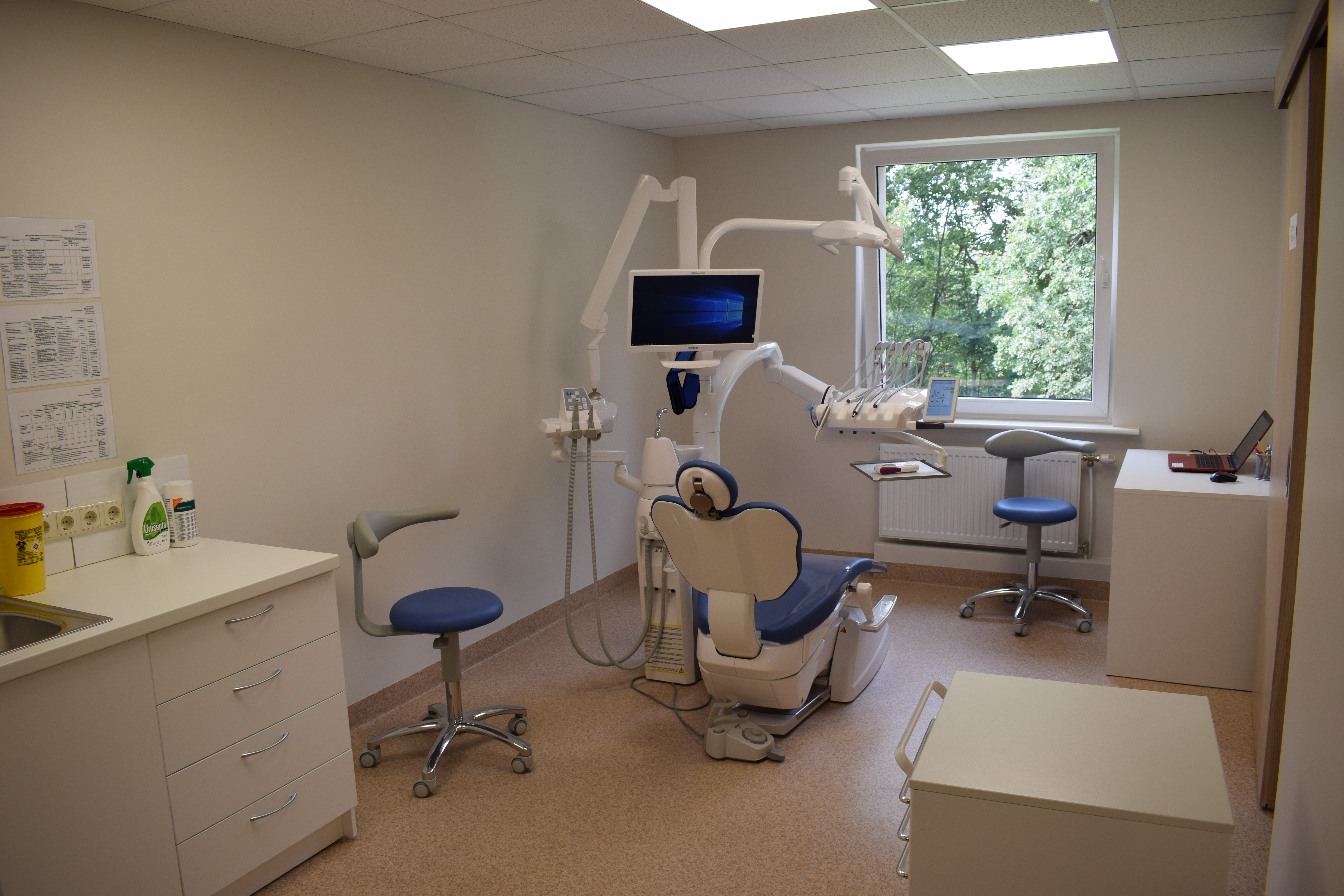 